У  К  Р А  Ї  Н  А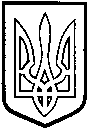 ТОМАШПІЛЬСЬКА РАЙОННА РАДАВ І Н Н И Ц Ь К О Ї  О Б Л А С Т ІРІШЕННЯ  №348від 5 грудня 2017 року						       22 сесія 7 скликанняПро затвердження технічної документації із нормативної грошової оцінки земельної ділянки сільськогосподарського призначення, яка перебуває в оренді у селянського (фермерського) господарства «Онікс» для ведення фермерського господарства на території Томашпільської селищної ради (за межами населеного пункту) Томашпільського району, Вінницької областіВідповідно до частини 2 статті 43 Закону України «Про місцеве самоврядування в Україні», статей 13, 23 Закону України «Про оцінку земель», керуючись статтями 10, 67, 124, 186 та пунктом 12 розділу Х «Перехідні положення» Земельного кодексу України, статтями 5, 21 Закону України «Про оренду землі», розглянувши представлену відділом у Томашпільському районі Головного управління Держгеокадастру у Вінницькій області технічну документацію із нормативної грошової оцінки земельної ділянки сільськогосподарського призначення, яка перебуває в оренді селянського (фермерського) господарства «Онікс» для ведення фермерського господарства на території Томашпільської селищної ради (за межами населеного пункту) Томашпільського району, Вінницької області, розроблену Товариством з обмеженою відповідальністю «ВІНЕКС» договір №1675 від 31.10.2017 року та враховуючи висновок постійної комісії районної ради з питань агропромислового комплексу, регулювання земельних ресурсів, реформування земельних відносин, розвитку особистих підсобних господарств, районна рада ВИРІШИЛА:1. Затвердити технічну документацію із нормативної грошової оцінки земельної ділянки сільськогосподарського призначення, яка перебуває в оренді селянського (фермерського) господарства «Онікс» для ведення фермерського господарства на території Томашпільської селищної ради (за межами населеного пункту) Томашпільського району, Вінницької області загальною площею 0,8789 га. з визначеною нормативною грошовою оцінкою, що складає в цілому 27 922 грн. 00 коп. (двадцять сім тисяч дев’ятсот двадцять дві гривні, 00 коп.).2. Контроль за виконанням даного рішення покласти на постійну комісію районної ради з питань агропромислового комплексу, регулювання земельних ресурсів, реформування земельних відносин, розвитку особистих підсобних господарств (Милимуха В.М.).Голова районної ради					Д.Коритчук